ПРОФЕСИОНАЛНА ГИМНАЗИЯ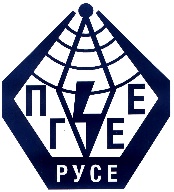 ПО ЕЛЕКТРОТЕХНИКА И ЕЛЕКТРОНИКА “АПОСТОЛ АРНАУДОВ”гр. Русе, ул. “Потсдам” № 3; п.к. 7005, тел. 082/84-60-96;  e-mal: info-1806301@edu.mon.bgВх. № _________________ДО ДИРЕКТОРА НА ПРОФЕСИОНАЛНА ГИМНАЗИЯ ПО ЕЛЕКТРОТЕХНИКА И ЕЛЕКТРОНИКА„АПОСТОЛ АРНАУДОВ“ГР. РУСЕЗ А Я В Л Е Н И Е от …………………..………………………..…….…………………………………………..…..име, презиме, фамилиявипуск …………………….. / ………………..клас на ПГЕЕ „Апостол Арнаудов“ - гр. Русеадрес: гр/с……………………….., ул. ……………………………..№ ….. вх..….ет..…ап..…...телефон ……………………………………….. ел. поща ……………………………………….УВАЖАЕМА ГОСПОЖО ДИРЕКТОР,	Желая да ми бъде издаден/издадено…………………………….…………………………………………………………………………..…………………………………………………………………………………………………........……………………………………………………………………….………………………….......	Декларирам, че съм съгласен/съгласна изброените по-горе лични данни да се обработват от Професионална гимназия по електротехника и електроника „Апостол Арнаудов“ - Русе.							С уважение:Дата: …………………20….. г.. 					………………………………..